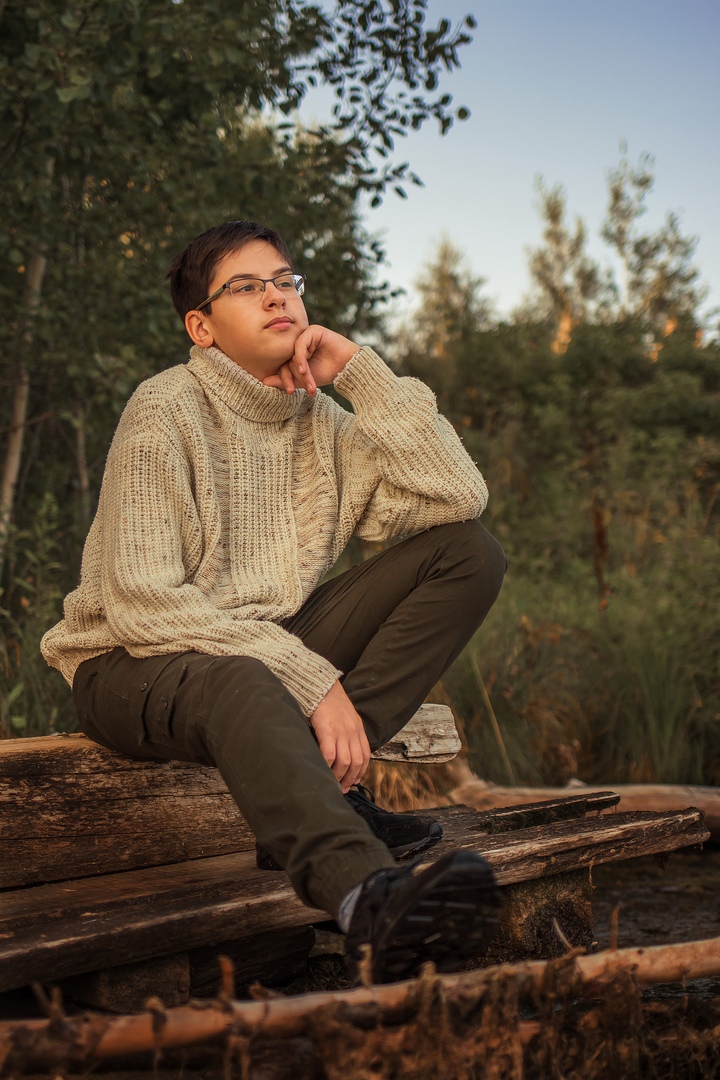 Якимов Данил Сергеевичобладатель знака отличия Пермского края «Гордость Пермского края» ( 2019 года)Воспитанник  творческого объединения «Социальное проектирование – объединение «КИТ», педагог Пшеничникова Татьяна Григорьевна.Победитель (1 место) Российского заочного конкурса «Юность. Наука. Культура» - «Шаги в науку»;участник финала регионального юношеского конкурса «Лидер в экологии»;Победитель (3 место) регионального конкурса «Юные исследователи окружающей среды»;участник регионального конкурса исследовательских работ учащихся в области эколого – биологических наук «Первые шаги»;победитель (1 место) краевого конкурса природоохранных отрядов «Мое Зеленое лето»;победитель (1 место) краевого конкурса «Чистая вода» среди учащихся и молодежи Пермского края в номинация «Природоохранная деятельность»;участник краевго слета лидеров молодежного экологического движения «Зеленый мир»;участник конференции краевого конкурса «Чистая вода»;победитель (1 место) муниципального конкурса исследовательских работ старшеклассников;Победитель (1 место) муниципального конкурса проектных работ «Свой мир мы строим сами»